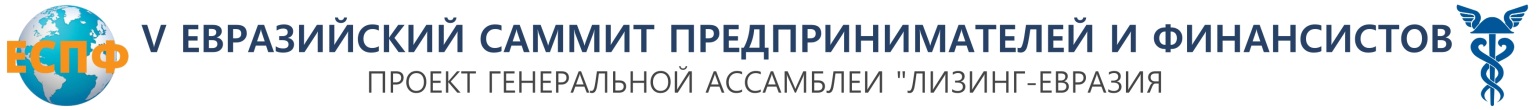 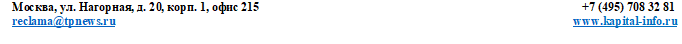 Уважаемые коллеги!	Приглашаем Вас принять участие в V Евразийском Саммите предпринимателей и финансистов «ДРАЙВЕРЫ РОСТА: Новые экономические условия. Масштабное импортозамещение и реновация». САММИТ пройдет в столице Золотого кольца России городе Ярославле при поддержке ТПП Ярославля в период с 4 по 6 июня 2023 года на базе отеля Royal Hotel Yaroslavl (Ярославль, Которосльная набережная, 55). Евразийский Саммит финансистов и предпринимателей в рамках Международной Ассамблеи «Лизинг-Евразия» является традиционной площадкой взаимодействия и эффективного диалога между бизнесом, органами власти и финансовыми институтами. Организаторы Саммита – Совет ТПП РФ по финансово-промышленной и инвестиционной политике, Подкомитет по лизингу ТПП РФ, НП «ЛИЗИНГОВЫЙ СОЮЗ», журнал «Банковское дело». В центре внимания участников Саммита – возрастание роли государства в экономике, в том числе в инвестиционной деятельности в условиях санкционного давления, техническое перевооружение, импортозамещение, прямой диалог финансистов и предпринимателей России и стран ЕАЭС, презентация инвестиционных возможностей регионов РФ странам ЕАЭС, Африки, Ближнего Востока, Азии.  Формат взаимодействия в рамках Саммита финансовых институтов и представителей бизнеса дает возможность предпринимателям представить свои услуги и продукты расширенной целевой аудитории, получить качественную оценку своих достижений со стороны заинтересованных компаний и банков, укрепить и расширить деловые связи.В рамках Саммита запланированы следующие мероприятия: Конференция финансистов и предпринимателей «Драйверы роста»: Пленарное заседание. Формирование общего ландшафта экономики регионов России, развитие рынка российских инвестиций в условиях внешнего давления и новых логистических цепочек, переход к импортоопережению – возможности, реалии и сроки. Финансирование и поддержка инвестиционных проектов условиях развития новых рынков.Презентационная сессия. Эффективный бизнес с предприятиями Ярославской области, инвестиционный потенциал, технологическая база и потребности реального сектора экономики.  Форум лизингополучателей и лизингодателей стран ЕАЭС «Роль лизинга в новых экономических условиях»Дискуссионная сессия бизнеса и финансовых структур ЕАЭС и дружественных стран. Три кита экосистемы российского бизнеса: инновации, импортозамещение, технологии. Круглый стол «Малый бизнес в условиях санкционного давления: импортозамещение, кредитование и финансирование МСП, курс на Африку и Азию»; Стратегическая сессия «Метавселенная: новая реальность для бизнеса: цифровые сервисы, платформы, новые продукты для развития. Инвестиционные платформы. Новые возможности инвестиций для бизнеса и роста капитала»Деловой завтрак. Перезагрузка модели мировой экономики и окна возможностей для развития бизнеса. Новые стратегические партнеры России, курс на Юг, Восток, и Юго-Восток: возможности, перспективы и проблемы. Рубль VS  доллар. Расчеты. Финансирование  и  программы импортозамещения в условиях высоких рисков и неопределенностей.Спиддейтинг – серия коротких встреч представителей органов управления, бизнеса и финансовых структур в Нетворкинг-ареа.Для принятия участия в Саммите необходимо заполните форму заявки на сайте https://prembank.kapital-info.ru/battle/application_summit или по QR коду.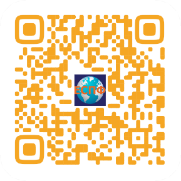 Программа04.06.23 г. Заезд, размещение в отеле19:00 – Приветственный ужин (пакетов Бизнес и ВИП) 05.06.23г.10:00-17:00 Экспо-зона10:00 Регистрация, кофе-брейк10:30 Открытие Саммита, Пленарное заседание11:00-13:00 Деловая программа 13:00-14:00 Кофе брейк, ланч14:00-17:00 Деловая программа16:00-17:00 Нетворкинг ареа 19:00 Торжественный ужин (по приглашениям)06.06.2023 г.09:00-10:30 Деловой завтрак (по приглашениям)10:30 Деловая программа по сессиям13:30-14:30  Спиддейтинг 14:30 -15:30 Обед15:00 Посещение предприятий, индивидуальные встречи по предварительным заявкам.19:00 Неформальный ужин (по приглашениям)07.06.23 г. Свободное время. ОтъездСТОИМОСТЬ УЧАСТИЯ	* Для бронирования номера и получения скидки свяжитесь с организаторомВ стоимость пакетов не включено: проезд ОРГКОМИТЕТ:Нестеренко Марина 	 +7 903 729 2394, mar-nest@mail.ru   Зяблицева Нина		 +7 916 488 3107, nzyablitseva@kapital-info.ruОПЦИЯ/ПАКЕТСтандартБизнесВИПСтоимость35000,0075 000,00150 000,00Участие в деловой программе   1 делегата ДА ДАДАКофе-брейк по программеДАДАДАТоржественный ужин 05.06.20237500ДА ДАРаздаточный материал ДАДАДАВыступление в деловой программе 50 000,0050 000,00ДАПриветственный ужин 04.067500,005000,00ДАПроживание в отеле Royal Hotel в номере  SNGL с завтраком *По запросу04-06.0604-07.06Приветственный ужин 06.067500,007500,00ДАНетворкинг ареа1500015000ДАУчастие в Саммите 2-го делегатов от одной компании 10% скидка10% скидка10% скидка